SPOT SVETOVANJE SAVINJSKA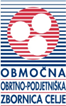 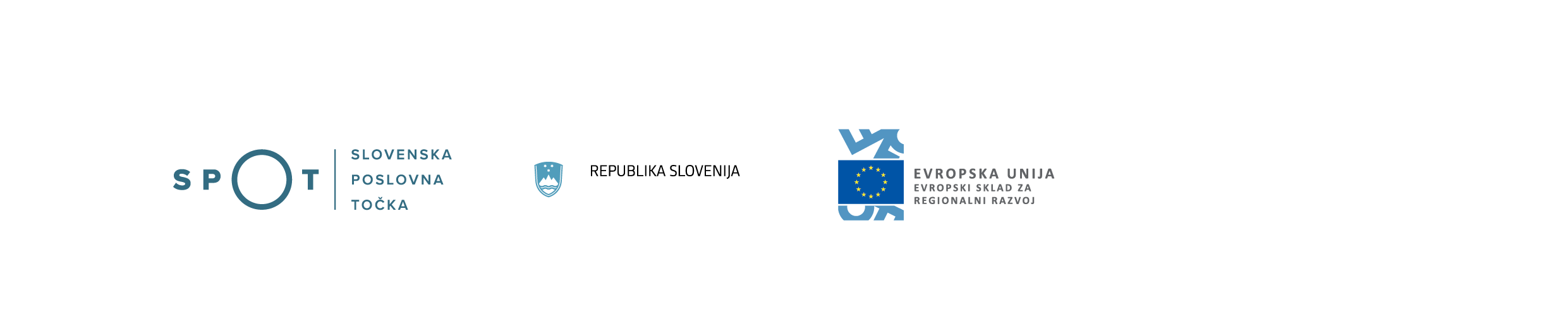 VABILO NA DELAVNICOKAKO IZPOLNJEVATI OBVEZNOSTI S PODROČJA VARNOSTI IN ZDRAVJA PRI DELU TER POŽARNE VARNOSTI V PODJETJIH?V TOREK, 15.1.2019, OB 10.00V DVORANI OOZ CELJE, CESTA NA OSTROŽNO 4, CELJENamen delavnice je seznanitev podjetij z obveznostmi, ki jih morajo izvajati na področju varnosti in zdravja pri delu ter požarne varnosti, saj se v praksi kaže, da le-te pogosto niso urejene v skladu z zahtevami zakonodaje. Podani bodo praktični primeri, vsebine pa bodo prilagojene malim in srednjim podjetjem.Vsebina delavnice bo usmerjena praktično: Pregled obveznosti in potrebne dokumentacije za podjetja na področju varnosti in zdravja pri delu, zakonske novosti, spremembeSeznanitev delavcev z interno dokumentacijo (načrt promocije zdravja, prepovedane droge, alkohol, ocena tveganja) in kaj lahko izdelamo samiVodenje evidenc na področju varnosti pri delu in požarne varnostiUkrepanje v primeru nezgod pri delu (dokumentacija, poročnje na IRSD), uporaba osebne varovalne opremeSodelovanje z izvajalcem medicine delaIzvajanje del izven Slovenije in na kaj moramo biti pozorniAktivnosti na področju varstva pred požarom (pregled sistemov APZ, usposabljanje zaposlenih, izdelava potrebne dokumentacije – požarni red, evakuacijski načrt)Izvajalka: Mag. Katarina Železnik Logar je svetovalka na področju varnosti in zdravja pri delu, varstva okolja, izdelave strokovnih ocen o vplivih na zrak, hrup,vode, izdelave strokovnih ocen obremenitve okolja s hrupom, izdelave revizij poročil o vplivih na okolje, izvajanja okoljskega monitoringa vplivov na okolje, meritev meteoroloških pogojev ipd., piše pa tudi strokovne članke.Delavnica bo trajala 4 ure, udeležba je brezplačna za vse udeležence. Prijave zbiramo s priloženo prijavnico na elektronski naslov simona.zupanc@ozs.si do 11.1.2019 oziroma do zasedbe mest. Vljudno vabljeni!---------------------------------------------------------------------------------------------P R I J A V N I C A KAKO IZPOLNJEVATI OBVEZNOSTI S PODROČJA VARNOSTI IN ZDRAVJA PRI DELU TER POŽARNE VARNOSTI V PODJETJIH?(izpolnjeno prijavnico pošljite do 11.1.2019 na e-mail simona.zupanc@ozs.si ali po faxu (03) 425 22 71). NAZIV/FIRMA PODJETJA/S.P.: ______________________________________NASLOV: ______________________________________________________DAVČNA ŠTEVILKA:  __________________________TELEFON OZ. GSM: _______________   E-POŠTA:_______________________IME IN PRIIMEK UDELEŽENCA: _____________________________________________________________IME IN PRIIMEK UDELEŽENCA: _____________________________________________________________---------------------------------------------------------------------------------------------.